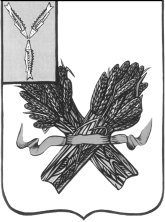 АДМИНИСТРАЦИЯ ДАВЫДОВСКОГО МУНИЦИПАЛЬНОГО ОБРАЗОВАНИЯ ПУГАЧЕВСКОГО МУНИЦИПАЛЬНОГО РАЙОНА САРАТОВСКОЙ ОБЛАСТИПОСТАНОВЛЕНИЕ02 апреля 2020 года № 21Об итогах исполнения бюджета Давыдовского муниципального образования за 1 квартал  2020 года.                     На основании решения Совета Давыдовского муниципального образования от 16.02.2016 года № 89 «О бюджетном процессе Давыдовского муниципального образования Пугачевского муниципального района Саратовской  области» и в целях своевременного и качественного исполнения бюджета за 1 квартал 2020 года, руководствуясь Уставом Давыдовского муниципального образования.ПОСТАНОВЛЯЕТ: Утвердить отчет об исполнении бюджета Давыдовского муниципального образования на 1 апреля 2020 года согласно приложению.Опубликовать настоящее постановление в информационном бюллетене «Давыдовского муниципального образования Пугачевского муниципального района»Настоящее постановление вступает в силу со дня его официального опубликования.Глава Давыдовского муниципального образования                                      А.Г. Тарасов                                                                                                  Приложение к Постановлению администрации                                                                                                  Приложение к Постановлению администрации                                                                                                  Приложение к Постановлению администрации                                                                                                  Приложение к Постановлению администрации                                                                                                  Приложение к Постановлению администрации                                                                                                  Приложение к Постановлению администрации                                                                                                  Приложение к Постановлению администрации                                                                                                  Приложение к Постановлению администрации                                                                                                  Приложение к Постановлению администрации                                                                                                  Приложение к Постановлению администрации                                                                                                  Приложение к Постановлению администрации                                                                                                  Приложение к Постановлению администрации                                                                                                  Приложение к Постановлению администрации                                                                                                  Приложение к Постановлению администрации                                                                                                  Приложение к Постановлению администрации                                                                                                  Приложение к Постановлению администрации                                                                                                  Приложение к Постановлению администрации                                                                                                  Приложение к Постановлению администрации                                                                                                  Приложение к Постановлению администрации                                                                                                  Приложение к Постановлению администрации                                                                                                  Приложение к Постановлению администрации                                                                                                  Приложение к Постановлению администрации                                                                                                  Приложение к Постановлению администрации                                                                                                  Приложение к Постановлению администрации                                                                                                  Приложение к Постановлению администрации                                                                                                  Приложение к Постановлению администрации                                                                                                  Приложение к Постановлению администрации                                                                                                  Давыдовского муниципального образования                                                                                                  Давыдовского муниципального образования                                                                                                  Давыдовского муниципального образования                                                                                                  Давыдовского муниципального образования                                                                                                  Давыдовского муниципального образования                                                                                                  Давыдовского муниципального образования                                                                                                  Давыдовского муниципального образования                                                                                                  Давыдовского муниципального образования                                                                                                  Давыдовского муниципального образования                                                                                                  Давыдовского муниципального образования                                                                                                  Давыдовского муниципального образования                                                                                                  Давыдовского муниципального образования                                                                                                  Давыдовского муниципального образования                                                                                                  Давыдовского муниципального образования                                                                                                  Давыдовского муниципального образования                                                                                                  Давыдовского муниципального образования                                                                                                  Давыдовского муниципального образования                                                                                                  Давыдовского муниципального образования                                                                                                  Давыдовского муниципального образования                                                                                                  Давыдовского муниципального образования                                                                                                  Давыдовского муниципального образования                                                                                                  Давыдовского муниципального образования                                                                                                  Давыдовского муниципального образования                                                                                                  Давыдовского муниципального образования                                                                                                  Давыдовского муниципального образования                                                                                                  Давыдовского муниципального образования                                                                                                  Давыдовского муниципального образования                                                                                                  Пугачевского муниципального района                                                                                                  Пугачевского муниципального района                                                                                                  Пугачевского муниципального района                                                                                                  Пугачевского муниципального района                                                                                                  Пугачевского муниципального района                                                                                                  Пугачевского муниципального района                                                                                                  Пугачевского муниципального района                                                                                                  Пугачевского муниципального района                                                                                                  Пугачевского муниципального района                                                                                                  Пугачевского муниципального района                                                                                                  Пугачевского муниципального района                                                                                                  Пугачевского муниципального района                                                                                                  Пугачевского муниципального района                                                                                                  Пугачевского муниципального района                                                                                                  Пугачевского муниципального района                                                                                                  Пугачевского муниципального района                                                                                                  Пугачевского муниципального района                                                                                                  Пугачевского муниципального района                                                                                                  Пугачевского муниципального района                                                                                                  Пугачевского муниципального района                                                                                                  Пугачевского муниципального района                                                                                                  Пугачевского муниципального района                                                                                                  Пугачевского муниципального района                                                                                                  Пугачевского муниципального района                                                                                                  Пугачевского муниципального района                                                                                                  Пугачевского муниципального района                                                                                                  Пугачевского муниципального района                                                                                                  Саратовской области                                                                                                  Саратовской области                                                                                                  Саратовской области                                                                                                  Саратовской области                                                                                                  Саратовской области                                                                                                  Саратовской области                                                                                                  Саратовской области                                                                                                  Саратовской области                                                                                                  Саратовской области                                                                                                  Саратовской области                                                                                                  Саратовской области                                                                                                  Саратовской области                                                                                                  Саратовской области                                                                                                  Саратовской области                                                                                                  Саратовской области                                                                                                  Саратовской области                                                                                                  Саратовской области                                                                                                  Саратовской области                                                                                                  Саратовской области                                                                                                  Саратовской области                                                                                                  Саратовской области                                                                                                  Саратовской области                                                                                                  Саратовской области                                                                                                  Саратовской области                                                                                                  Саратовской области                                                                                                  Саратовской области                                                                                                  Саратовской области                                                                                                   от 02 апреля 2020 года № 21                                                                                                   от 02 апреля 2020 года № 21                                                                                                   от 02 апреля 2020 года № 21                                                                                                   от 02 апреля 2020 года № 21                                                                                                   от 02 апреля 2020 года № 21                                                                                                   от 02 апреля 2020 года № 21                                                                                                   от 02 апреля 2020 года № 21                                                                                                   от 02 апреля 2020 года № 21                                                                                                   от 02 апреля 2020 года № 21                                                                                                   от 02 апреля 2020 года № 21                                                                                                   от 02 апреля 2020 года № 21                                                                                                   от 02 апреля 2020 года № 21                                                                                                   от 02 апреля 2020 года № 21                                                                                                   от 02 апреля 2020 года № 21                                                                                                   от 02 апреля 2020 года № 21                                                                                                   от 02 апреля 2020 года № 21                                                                                                   от 02 апреля 2020 года № 21                                                                                                   от 02 апреля 2020 года № 21                                                                                                   от 02 апреля 2020 года № 21                                                                                                   от 02 апреля 2020 года № 21                                                                                                   от 02 апреля 2020 года № 21                                                                                                   от 02 апреля 2020 года № 21                                                                                                   от 02 апреля 2020 года № 21                                                                                                   от 02 апреля 2020 года № 21                                                                                                   от 02 апреля 2020 года № 21                                                                                                   от 02 апреля 2020 года № 21                                                                                                   от 02 апреля 2020 года № 21Отчет об исполнении бюджета Давыдовского муниципального образованияОтчет об исполнении бюджета Давыдовского муниципального образованияОтчет об исполнении бюджета Давыдовского муниципального образованияОтчет об исполнении бюджета Давыдовского муниципального образованияОтчет об исполнении бюджета Давыдовского муниципального образованияОтчет об исполнении бюджета Давыдовского муниципального образованияОтчет об исполнении бюджета Давыдовского муниципального образованияОтчет об исполнении бюджета Давыдовского муниципального образованияОтчет об исполнении бюджета Давыдовского муниципального образованияОтчет об исполнении бюджета Давыдовского муниципального образованияОтчет об исполнении бюджета Давыдовского муниципального образованияОтчет об исполнении бюджета Давыдовского муниципального образованияОтчет об исполнении бюджета Давыдовского муниципального образованияОтчет об исполнении бюджета Давыдовского муниципального образованияОтчет об исполнении бюджета Давыдовского муниципального образованияОтчет об исполнении бюджета Давыдовского муниципального образованияОтчет об исполнении бюджета Давыдовского муниципального образованияОтчет об исполнении бюджета Давыдовского муниципального образованияОтчет об исполнении бюджета Давыдовского муниципального образованияОтчет об исполнении бюджета Давыдовского муниципального образованияОтчет об исполнении бюджета Давыдовского муниципального образованияОтчет об исполнении бюджета Давыдовского муниципального образованияОтчет об исполнении бюджета Давыдовского муниципального образования                              Пугачевского муниципального района Саратовской области                              Пугачевского муниципального района Саратовской области                              Пугачевского муниципального района Саратовской области                              Пугачевского муниципального района Саратовской области                              Пугачевского муниципального района Саратовской области                              Пугачевского муниципального района Саратовской области                              Пугачевского муниципального района Саратовской области                              Пугачевского муниципального района Саратовской области                              Пугачевского муниципального района Саратовской области                              Пугачевского муниципального района Саратовской области                              Пугачевского муниципального района Саратовской области                              Пугачевского муниципального района Саратовской области                              Пугачевского муниципального района Саратовской области                              Пугачевского муниципального района Саратовской области                              Пугачевского муниципального района Саратовской области                              Пугачевского муниципального района Саратовской области                              Пугачевского муниципального района Саратовской области                                                             за 1 квартал 2020 года                                                             за 1 квартал 2020 года                                                             за 1 квартал 2020 года                                                             за 1 квартал 2020 года                                                             за 1 квартал 2020 года                                                             за 1 квартал 2020 года                                                             за 1 квартал 2020 года                                                             за 1 квартал 2020 года                                                             за 1 квартал 2020 года                                                             за 1 квартал 2020 года                                                             за 1 квартал 2020 года                                                             за 1 квартал 2020 года                                                             за 1 квартал 2020 года                                                             за 1 квартал 2020 года                                                             за 1 квартал 2020 года                                                             за 1 квартал 2020 года1. Доходы бюджета1. Доходы бюджета1. Доходы бюджета1. Доходы бюджета1. Доходы бюджета1. Доходы бюджета1. Доходы бюджета1. Доходы бюджета1. Доходы бюджета1. Доходы бюджета1. Доходы бюджета1. Доходы бюджета1. Доходы бюджета1. Доходы бюджета1. Доходы бюджета1. Доходы бюджета1. Доходы бюджета1. Доходы бюджета1. Доходы бюджета1. Доходы бюджета1. Доходы бюджета1. Доходы бюджета1. Доходы бюджета1. Доходы бюджета1. Доходы бюджета1. Доходы бюджета1. Доходы бюджетаНаименование показателяНаименование показателяНаименование показателяНаименование показателяКод строкиКод строкиКод строкиКод дохода по бюджетной классификацииКод дохода по бюджетной классификацииКод дохода по бюджетной классификацииКод дохода по бюджетной классификацииКод дохода по бюджетной классификацииКод дохода по бюджетной классификацииКод дохода по бюджетной классификацииКод дохода по бюджетной классификацииУтвержденные бюджетные назначенияУтвержденные бюджетные назначенияУтвержденные бюджетные назначенияУтвержденные бюджетные назначенияУтвержденные бюджетные назначенияИсполненоИсполненоИсполненоИсполненоИсполненоИсполненоИсполнено111122233333333444445555555Доходы бюджета всего, в т.ч.Доходы бюджета всего, в т.ч.Доходы бюджета всего, в т.ч.Доходы бюджета всего, в т.ч.010010010хххххххх6 760 500,006 760 500,006 760 500,006 760 500,006 760 500,001 098 686,421 098 686,421 098 686,421 098 686,421 098 686,421 098 686,421 098 686,42Государственная пошлина за совершение нотариальных действий должностными лицами органов местного самоуправления, уполномоченными в соответствии с законодательными актами Российской Федерации на совершение нотариальных действийГосударственная пошлина за совершение нотариальных действий должностными лицами органов местного самоуправления, уполномоченными в соответствии с законодательными актами Российской Федерации на совершение нотариальных действийГосударственная пошлина за совершение нотариальных действий должностными лицами органов местного самоуправления, уполномоченными в соответствии с законодательными актами Российской Федерации на совершение нотариальных действийГосударственная пошлина за совершение нотариальных действий должностными лицами органов местного самоуправления, уполномоченными в соответствии с законодательными актами Российской Федерации на совершение нотариальных действий010010010061 10804020 01 1000 110061 10804020 01 1000 110061 10804020 01 1000 110061 10804020 01 1000 110061 10804020 01 1000 110061 10804020 01 1000 110061 10804020 01 1000 110061 10804020 01 1000 11010 000,0010 000,0010 000,0010 000,0010 000,001 200,001 200,001 200,001 200,001 200,001 200,001 200,00Доходы, получаемые в виде арендной платы, а также средства от продажи права на заключение договоров аренды за земли, находящиеся в собственности сельских поселений (за исключением земельных участков муниципальных бюджетных и автономных учреждений)Доходы, получаемые в виде арендной платы, а также средства от продажи права на заключение договоров аренды за земли, находящиеся в собственности сельских поселений (за исключением земельных участков муниципальных бюджетных и автономных учреждений)Доходы, получаемые в виде арендной платы, а также средства от продажи права на заключение договоров аренды за земли, находящиеся в собственности сельских поселений (за исключением земельных участков муниципальных бюджетных и автономных учреждений)Доходы, получаемые в виде арендной платы, а также средства от продажи права на заключение договоров аренды за земли, находящиеся в собственности сельских поселений (за исключением земельных участков муниципальных бюджетных и автономных учреждений)010010010061 11105025 10 0000 120061 11105025 10 0000 120061 11105025 10 0000 120061 11105025 10 0000 120061 11105025 10 0000 120061 11105025 10 0000 120061 11105025 10 0000 120061 11105025 10 0000 1208 800,008 800,008 800,008 800,008 800,002 196,142 196,142 196,142 196,142 196,142 196,142 196,14Доходы от сдачи в аренду имущества, находящегося в оперативном управлении органов управления сельских поселений и созданных ими учреждений (за исключением имущества муниципальных бюджетных и автономных учреждений)Доходы от сдачи в аренду имущества, находящегося в оперативном управлении органов управления сельских поселений и созданных ими учреждений (за исключением имущества муниципальных бюджетных и автономных учреждений)Доходы от сдачи в аренду имущества, находящегося в оперативном управлении органов управления сельских поселений и созданных ими учреждений (за исключением имущества муниципальных бюджетных и автономных учреждений)Доходы от сдачи в аренду имущества, находящегося в оперативном управлении органов управления сельских поселений и созданных ими учреждений (за исключением имущества муниципальных бюджетных и автономных учреждений)010010010061 11105035 10 0000 120061 11105035 10 0000 120061 11105035 10 0000 120061 11105035 10 0000 120061 11105035 10 0000 120061 11105035 10 0000 120061 11105035 10 0000 120061 11105035 10 0000 12010 200,0010 200,0010 200,0010 200,0010 200,002 562,482 562,482 562,482 562,482 562,482 562,482 562,48Доходы от перечисления части прибыли, остающейся после уплаты налогов и иных обязательных платежей муниципальных унитарных предприятий, созданных сельскими поселениямиДоходы от перечисления части прибыли, остающейся после уплаты налогов и иных обязательных платежей муниципальных унитарных предприятий, созданных сельскими поселениямиДоходы от перечисления части прибыли, остающейся после уплаты налогов и иных обязательных платежей муниципальных унитарных предприятий, созданных сельскими поселениямиДоходы от перечисления части прибыли, остающейся после уплаты налогов и иных обязательных платежей муниципальных унитарных предприятий, созданных сельскими поселениями010010010061 11107015 10 0000 120061 11107015 10 0000 120061 11107015 10 0000 120061 11107015 10 0000 120061 11107015 10 0000 120061 11107015 10 0000 120061 11107015 10 0000 120061 11107015 10 0000 120900,00900,00900,00900,00900,005 787,915 787,915 787,915 787,915 787,915 787,915 787,91Доходы от продажи земельных участков, находящихся в собственности сельских поселений (за исключением земельных участков муниципальных бюджетных и автономных учреждений)Доходы от продажи земельных участков, находящихся в собственности сельских поселений (за исключением земельных участков муниципальных бюджетных и автономных учреждений)Доходы от продажи земельных участков, находящихся в собственности сельских поселений (за исключением земельных участков муниципальных бюджетных и автономных учреждений)Доходы от продажи земельных участков, находящихся в собственности сельских поселений (за исключением земельных участков муниципальных бюджетных и автономных учреждений)010010010061 11406025 10 0000 430061 11406025 10 0000 430061 11406025 10 0000 430061 11406025 10 0000 430061 11406025 10 0000 430061 11406025 10 0000 430061 11406025 10 0000 430061 11406025 10 0000 430150 000,00150 000,00150 000,00150 000,00150 000,00-------Дотации бюджетам сельских поселений на выравнивание бюджетной обеспеченности из бюджетов муниципальных районов (за счет субвенции из областного бюджета)Дотации бюджетам сельских поселений на выравнивание бюджетной обеспеченности из бюджетов муниципальных районов (за счет субвенции из областного бюджета)Дотации бюджетам сельских поселений на выравнивание бюджетной обеспеченности из бюджетов муниципальных районов (за счет субвенции из областного бюджета)Дотации бюджетам сельских поселений на выравнивание бюджетной обеспеченности из бюджетов муниципальных районов (за счет субвенции из областного бюджета)010010010061 20216001 10 0001 150061 20216001 10 0001 150061 20216001 10 0001 150061 20216001 10 0001 150061 20216001 10 0001 150061 20216001 10 0001 150061 20216001 10 0001 150061 20216001 10 0001 15079 200,0079 200,0079 200,0079 200,0079 200,0019 800,0019 800,0019 800,0019 800,0019 800,0019 800,0019 800,00Субвенции бюджетам сельских поселений на осуществление первичного воинского учета на территориях, где отсутствуют военные комиссариатыСубвенции бюджетам сельских поселений на осуществление первичного воинского учета на территориях, где отсутствуют военные комиссариатыСубвенции бюджетам сельских поселений на осуществление первичного воинского учета на территориях, где отсутствуют военные комиссариатыСубвенции бюджетам сельских поселений на осуществление первичного воинского учета на территориях, где отсутствуют военные комиссариаты010010010061 20235118 10 0000 150061 20235118 10 0000 150061 20235118 10 0000 150061 20235118 10 0000 150061 20235118 10 0000 150061 20235118 10 0000 150061 20235118 10 0000 150061 20235118 10 0000 150202 500,00202 500,00202 500,00202 500,00202 500,0048 624,1148 624,1148 624,1148 624,1148 624,1148 624,1148 624,11Межбюджетные трансферты, передаваемые бюджетам муниципальных образований на осуществление части полномочий по решению вопросов местного значения в соответствии с заключенными соглашениямиМежбюджетные трансферты, передаваемые бюджетам муниципальных образований на осуществление части полномочий по решению вопросов местного значения в соответствии с заключенными соглашениямиМежбюджетные трансферты, передаваемые бюджетам муниципальных образований на осуществление части полномочий по решению вопросов местного значения в соответствии с заключенными соглашениямиМежбюджетные трансферты, передаваемые бюджетам муниципальных образований на осуществление части полномочий по решению вопросов местного значения в соответствии с заключенными соглашениями010010010061 20240014 10 0024 150061 20240014 10 0024 150061 20240014 10 0024 150061 20240014 10 0024 150061 20240014 10 0024 150061 20240014 10 0024 150061 20240014 10 0024 150061 20240014 10 0024 1502 121 600,002 121 600,002 121 600,002 121 600,002 121 600,00384 066,00384 066,00384 066,00384 066,00384 066,00384 066,00384 066,00Прочие безвозмездные поступления от негосударственных организаций в бюджеты муниципальных районовПрочие безвозмездные поступления от негосударственных организаций в бюджеты муниципальных районовПрочие безвозмездные поступления от негосударственных организаций в бюджеты муниципальных районовПрочие безвозмездные поступления от негосударственных организаций в бюджеты муниципальных районов010010010061 20405099 10 0001 150061 20405099 10 0001 150061 20405099 10 0001 150061 20405099 10 0001 150061 20405099 10 0001 150061 20405099 10 0001 150061 20405099 10 0001 150061 20405099 10 0001 150150 000,00150 000,00150 000,00150 000,00150 000,00100 000,00100 000,00100 000,00100 000,00100 000,00100 000,00100 000,00Налог на доходы физических лиц с доходов, источником которых является налоговый агент, за исключением доходов, в отношении которых исчисление и уплата налога осуществляются в соответствии со статьями 227, 227.1 и 228 Налогового кодекса Российской ФедерацииНалог на доходы физических лиц с доходов, источником которых является налоговый агент, за исключением доходов, в отношении которых исчисление и уплата налога осуществляются в соответствии со статьями 227, 227.1 и 228 Налогового кодекса Российской ФедерацииНалог на доходы физических лиц с доходов, источником которых является налоговый агент, за исключением доходов, в отношении которых исчисление и уплата налога осуществляются в соответствии со статьями 227, 227.1 и 228 Налогового кодекса Российской ФедерацииНалог на доходы физических лиц с доходов, источником которых является налоговый агент, за исключением доходов, в отношении которых исчисление и уплата налога осуществляются в соответствии со статьями 227, 227.1 и 228 Налогового кодекса Российской Федерации010010010182 10102010 01 1000 110182 10102010 01 1000 110182 10102010 01 1000 110182 10102010 01 1000 110182 10102010 01 1000 110182 10102010 01 1000 110182 10102010 01 1000 110182 10102010 01 1000 110289 600,00289 600,00289 600,00289 600,00289 600,0049 404,6749 404,6749 404,6749 404,6749 404,6749 404,6749 404,67Налог на доходы физических лиц с доходов, источником которых является налоговый агент, за исключением доходов, в отношении которых исчисление и уплата налога осуществляются в соответствии со статьями 227, 227.1 и 228 Налогового кодекса Российской ФедерацииНалог на доходы физических лиц с доходов, источником которых является налоговый агент, за исключением доходов, в отношении которых исчисление и уплата налога осуществляются в соответствии со статьями 227, 227.1 и 228 Налогового кодекса Российской ФедерацииНалог на доходы физических лиц с доходов, источником которых является налоговый агент, за исключением доходов, в отношении которых исчисление и уплата налога осуществляются в соответствии со статьями 227, 227.1 и 228 Налогового кодекса Российской ФедерацииНалог на доходы физических лиц с доходов, источником которых является налоговый агент, за исключением доходов, в отношении которых исчисление и уплата налога осуществляются в соответствии со статьями 227, 227.1 и 228 Налогового кодекса Российской Федерации010010010182 10102010 01 2100 110182 10102010 01 2100 110182 10102010 01 2100 110182 10102010 01 2100 110182 10102010 01 2100 110182 10102010 01 2100 110182 10102010 01 2100 110182 10102010 01 2100 110-----9,129,129,129,129,129,129,12Налог на доходы физических лиц с доходов, полученных от осуществления деятельности физическими лицами, зарегистрированными в качестве индивидуальных предпринимателей, нотариусов, занимающихся частной практикой, адвокатов, учредивших адвокатские кабинеты, и других лиц, занимающихся частной практикой в соответствии со статьей 227 Налогового кодекса Российской ФедерацииНалог на доходы физических лиц с доходов, полученных от осуществления деятельности физическими лицами, зарегистрированными в качестве индивидуальных предпринимателей, нотариусов, занимающихся частной практикой, адвокатов, учредивших адвокатские кабинеты, и других лиц, занимающихся частной практикой в соответствии со статьей 227 Налогового кодекса Российской ФедерацииНалог на доходы физических лиц с доходов, полученных от осуществления деятельности физическими лицами, зарегистрированными в качестве индивидуальных предпринимателей, нотариусов, занимающихся частной практикой, адвокатов, учредивших адвокатские кабинеты, и других лиц, занимающихся частной практикой в соответствии со статьей 227 Налогового кодекса Российской ФедерацииНалог на доходы физических лиц с доходов, полученных от осуществления деятельности физическими лицами, зарегистрированными в качестве индивидуальных предпринимателей, нотариусов, занимающихся частной практикой, адвокатов, учредивших адвокатские кабинеты, и других лиц, занимающихся частной практикой в соответствии со статьей 227 Налогового кодекса Российской Федерации010010010182 10102020 01 1000 110182 10102020 01 1000 110182 10102020 01 1000 110182 10102020 01 1000 110182 10102020 01 1000 110182 10102020 01 1000 110182 10102020 01 1000 110182 10102020 01 1000 110-----6,246,246,246,246,246,246,24Налог на доходы физических лиц с доходов, полученных физическими лицами в соответствии со статьей 228 Налогового кодекса Российской ФедерацииНалог на доходы физических лиц с доходов, полученных физическими лицами в соответствии со статьей 228 Налогового кодекса Российской ФедерацииНалог на доходы физических лиц с доходов, полученных физическими лицами в соответствии со статьей 228 Налогового кодекса Российской ФедерацииНалог на доходы физических лиц с доходов, полученных физическими лицами в соответствии со статьей 228 Налогового кодекса Российской Федерации010010010182 10102030 01 1000 110182 10102030 01 1000 110182 10102030 01 1000 110182 10102030 01 1000 110182 10102030 01 1000 110182 10102030 01 1000 110182 10102030 01 1000 110182 10102030 01 1000 110-----13 700,7613 700,7613 700,7613 700,7613 700,7613 700,7613 700,76Налог на доходы физических лиц с доходов, полученных физическими лицами в соответствии со статьей 228 Налогового кодекса Российской ФедерацииНалог на доходы физических лиц с доходов, полученных физическими лицами в соответствии со статьей 228 Налогового кодекса Российской ФедерацииНалог на доходы физических лиц с доходов, полученных физическими лицами в соответствии со статьей 228 Налогового кодекса Российской ФедерацииНалог на доходы физических лиц с доходов, полученных физическими лицами в соответствии со статьей 228 Налогового кодекса Российской Федерации010010010182 10102030 01 2100 110182 10102030 01 2100 110182 10102030 01 2100 110182 10102030 01 2100 110182 10102030 01 2100 110182 10102030 01 2100 110182 10102030 01 2100 110182 10102030 01 2100 110-----4,184,184,184,184,184,184,18Единый сельскохозяйственный налогЕдиный сельскохозяйственный налогЕдиный сельскохозяйственный налогЕдиный сельскохозяйственный налог010010010182 10503010 01 1000 110182 10503010 01 1000 110182 10503010 01 1000 110182 10503010 01 1000 110182 10503010 01 1000 110182 10503010 01 1000 110182 10503010 01 1000 110182 10503010 01 1000 110637 200,00637 200,00637 200,00637 200,00637 200,0098 927,6098 927,6098 927,6098 927,6098 927,6098 927,6098 927,60Единый сельскохозяйственный налогЕдиный сельскохозяйственный налогЕдиный сельскохозяйственный налогЕдиный сельскохозяйственный налог010010010182 10503010 01 2100 110182 10503010 01 2100 110182 10503010 01 2100 110182 10503010 01 2100 110182 10503010 01 2100 110182 10503010 01 2100 110182 10503010 01 2100 110182 10503010 01 2100 110-----756,20756,20756,20756,20756,20756,20756,20Налог на имущество физических лиц, взимаемый по ставкам, применяемым к объектам налогообложения, расположенным в границах межселенных территорийНалог на имущество физических лиц, взимаемый по ставкам, применяемым к объектам налогообложения, расположенным в границах межселенных территорийНалог на имущество физических лиц, взимаемый по ставкам, применяемым к объектам налогообложения, расположенным в границах межселенных территорийНалог на имущество физических лиц, взимаемый по ставкам, применяемым к объектам налогообложения, расположенным в границах межселенных территорий010010010182 10601030 10 1000 110182 10601030 10 1000 110182 10601030 10 1000 110182 10601030 10 1000 110182 10601030 10 1000 110182 10601030 10 1000 110182 10601030 10 1000 110182 10601030 10 1000 110491 600,00491 600,00491 600,00491 600,00491 600,00153 412,23153 412,23153 412,23153 412,23153 412,23153 412,23153 412,23Налог на имущество физических лиц, взимаемый по ставкам, применяемым к объектам налогообложения, расположенным в границах межселенных территорийНалог на имущество физических лиц, взимаемый по ставкам, применяемым к объектам налогообложения, расположенным в границах межселенных территорийНалог на имущество физических лиц, взимаемый по ставкам, применяемым к объектам налогообложения, расположенным в границах межселенных территорийНалог на имущество физических лиц, взимаемый по ставкам, применяемым к объектам налогообложения, расположенным в границах межселенных территорий010010010182 10601030 10 2100 110182 10601030 10 2100 110182 10601030 10 2100 110182 10601030 10 2100 110182 10601030 10 2100 110182 10601030 10 2100 110182 10601030 10 2100 110182 10601030 10 2100 110-----2 633,762 633,762 633,762 633,762 633,762 633,762 633,76Земельный налог с организаций, обладающих земельным участком, расположенным в границах межселенных территорийЗемельный налог с организаций, обладающих земельным участком, расположенным в границах межселенных территорийЗемельный налог с организаций, обладающих земельным участком, расположенным в границах межселенных территорийЗемельный налог с организаций, обладающих земельным участком, расположенным в границах межселенных территорий010010010182 10606033 10 1000 110182 10606033 10 1000 110182 10606033 10 1000 110182 10606033 10 1000 110182 10606033 10 1000 110182 10606033 10 1000 110182 10606033 10 1000 110182 10606033 10 1000 110480 500,00480 500,00480 500,00480 500,00480 500,0094 664,0094 664,0094 664,0094 664,0094 664,0094 664,0094 664,00Земельный налог с организаций, обладающих земельным участком, расположенным в границах межселенных территорийЗемельный налог с организаций, обладающих земельным участком, расположенным в границах межселенных территорийЗемельный налог с организаций, обладающих земельным участком, расположенным в границах межселенных территорийЗемельный налог с организаций, обладающих земельным участком, расположенным в границах межселенных территорий010010010182 10606033 10 2100 110182 10606033 10 2100 110182 10606033 10 2100 110182 10606033 10 2100 110182 10606033 10 2100 110182 10606033 10 2100 110182 10606033 10 2100 110182 10606033 10 2100 110-----10 025,3910 025,3910 025,3910 025,3910 025,3910 025,3910 025,39Земельный налог с организаций, обладающих земельным участком, расположенным в границах межселенных территорийЗемельный налог с организаций, обладающих земельным участком, расположенным в границах межселенных территорийЗемельный налог с организаций, обладающих земельным участком, расположенным в границах межселенных территорийЗемельный налог с организаций, обладающих земельным участком, расположенным в границах межселенных территорий010010010182 10606033 10 4000 110182 10606033 10 4000 110182 10606033 10 4000 110182 10606033 10 4000 110182 10606033 10 4000 110182 10606033 10 4000 110182 10606033 10 4000 110182 10606033 10 4000 110------4 000,00-4 000,00-4 000,00-4 000,00-4 000,00-4 000,00-4 000,00Земельный налог с физических лиц, обладающих земельным участком, расположенным в границах межселенных территорийЗемельный налог с физических лиц, обладающих земельным участком, расположенным в границах межселенных территорийЗемельный налог с физических лиц, обладающих земельным участком, расположенным в границах межселенных территорийЗемельный налог с физических лиц, обладающих земельным участком, расположенным в границах межселенных территорий010010010182 10606043 10 1000 110182 10606043 10 1000 110182 10606043 10 1000 110182 10606043 10 1000 110182 10606043 10 1000 110182 10606043 10 1000 110182 10606043 10 1000 110182 10606043 10 1000 1102 128 400,002 128 400,002 128 400,002 128 400,002 128 400,00111 890,57111 890,57111 890,57111 890,57111 890,57111 890,57111 890,57Земельный налог с физических лиц, обладающих земельным участком, расположенным в границах межселенных территорийЗемельный налог с физических лиц, обладающих земельным участком, расположенным в границах межселенных территорийЗемельный налог с физических лиц, обладающих земельным участком, расположенным в границах межселенных территорийЗемельный налог с физических лиц, обладающих земельным участком, расположенным в границах межселенных территорий010010010182 10606043 10 2100 110182 10606043 10 2100 110182 10606043 10 2100 110182 10606043 10 2100 110182 10606043 10 2100 110182 10606043 10 2100 110182 10606043 10 2100 110182 10606043 10 2100 110-----3 015,063 015,063 015,063 015,063 015,063 015,063 015,062. Расходы бюджета2. Расходы бюджета2. Расходы бюджета2. Расходы бюджета2. Расходы бюджета2. Расходы бюджета2. Расходы бюджета2. Расходы бюджета2. Расходы бюджета2. Расходы бюджета2. Расходы бюджета2. Расходы бюджета2. Расходы бюджета2. Расходы бюджета2. Расходы бюджета2. Расходы бюджета2. Расходы бюджета2. Расходы бюджета2. Расходы бюджета2. Расходы бюджета2. Расходы бюджета2. Расходы бюджета2. Расходы бюджета2. Расходы бюджета2. Расходы бюджета2. Расходы бюджета2. Расходы бюджетаНаименование показателяНаименование показателяНаименование показателяНаименование показателяКод строкиКод строкиКод строкиКод расхода по бюджетной классификацииКод расхода по бюджетной классификацииКод расхода по бюджетной классификацииКод расхода по бюджетной классификацииКод расхода по бюджетной классификацииКод расхода по бюджетной классификацииКод расхода по бюджетной классификацииКод расхода по бюджетной классификацииУтвержденные бюджетные назначенияУтвержденные бюджетные назначенияУтвержденные бюджетные назначенияУтвержденные бюджетные назначенияУтвержденные бюджетные назначенияИсполненоИсполненоИсполненоИсполненоИсполненоИсполненоИсполнено111122233333333444445555555Расходы бюджета всего, в т.ч.Расходы бюджета всего, в т.ч.Расходы бюджета всего, в т.ч.Расходы бюджета всего, в т.ч.200200200хххххххх9 277 816,629 277 816,629 277 816,629 277 816,629 277 816,622 237 594,122 237 594,122 237 594,122 237 594,122 237 594,122 237 594,122 237 594,12Фонд оплаты труда государственных (муниципальных) органовФонд оплаты труда государственных (муниципальных) органовФонд оплаты труда государственных (муниципальных) органовФонд оплаты труда государственных (муниципальных) органов200200200061 0102 7130002000 121061 0102 7130002000 121061 0102 7130002000 121061 0102 7130002000 121061 0102 7130002000 121061 0102 7130002000 121061 0102 7130002000 121061 0102 7130002000 121604 700,00604 700,00604 700,00604 700,00604 700,00235 747,04235 747,04235 747,04235 747,04235 747,04235 747,04235 747,04Взносы по обязательному социальному страхованию на выплаты денежного содержания и иные выплаты работникам государственных (муниципальных) органовВзносы по обязательному социальному страхованию на выплаты денежного содержания и иные выплаты работникам государственных (муниципальных) органовВзносы по обязательному социальному страхованию на выплаты денежного содержания и иные выплаты работникам государственных (муниципальных) органовВзносы по обязательному социальному страхованию на выплаты денежного содержания и иные выплаты работникам государственных (муниципальных) органов200200200061 0102 7130002000 129061 0102 7130002000 129061 0102 7130002000 129061 0102 7130002000 129061 0102 7130002000 129061 0102 7130002000 129061 0102 7130002000 129061 0102 7130002000 129181 400,00181 400,00181 400,00181 400,00181 400,0066 039,2666 039,2666 039,2666 039,2666 039,2666 039,2666 039,26Фонд оплаты труда государственных (муниципальных) органовФонд оплаты труда государственных (муниципальных) органовФонд оплаты труда государственных (муниципальных) органовФонд оплаты труда государственных (муниципальных) органов200200200061 0104 7130002200 121061 0104 7130002200 121061 0104 7130002200 121061 0104 7130002200 121061 0104 7130002200 121061 0104 7130002200 121061 0104 7130002200 121061 0104 7130002200 1211 523 000,001 523 000,001 523 000,001 523 000,001 523 000,00311 835,69311 835,69311 835,69311 835,69311 835,69311 835,69311 835,69Взносы по обязательному социальному страхованию на выплаты денежного содержания и иные выплаты работникам государственных (муниципальных) органовВзносы по обязательному социальному страхованию на выплаты денежного содержания и иные выплаты работникам государственных (муниципальных) органовВзносы по обязательному социальному страхованию на выплаты денежного содержания и иные выплаты работникам государственных (муниципальных) органовВзносы по обязательному социальному страхованию на выплаты денежного содержания и иные выплаты работникам государственных (муниципальных) органов200200200061 0104 7130002200 129061 0104 7130002200 129061 0104 7130002200 129061 0104 7130002200 129061 0104 7130002200 129061 0104 7130002200 129061 0104 7130002200 129061 0104 7130002200 129450 300,00450 300,00450 300,00450 300,00450 300,0066 940,4366 940,4366 940,4366 940,4366 940,4366 940,4366 940,43Прочая закупка товаров, работ и услуг для обеспечения государственных (муниципальных) нуждПрочая закупка товаров, работ и услуг для обеспечения государственных (муниципальных) нуждПрочая закупка товаров, работ и услуг для обеспечения государственных (муниципальных) нуждПрочая закупка товаров, работ и услуг для обеспечения государственных (муниципальных) нужд200200200061 0104 7130002200 244061 0104 7130002200 244061 0104 7130002200 244061 0104 7130002200 244061 0104 7130002200 244061 0104 7130002200 244061 0104 7130002200 244061 0104 7130002200 244704 937,98704 937,98704 937,98704 937,98704 937,98140 710,89140 710,89140 710,89140 710,89140 710,89140 710,89140 710,89Уплата налога на имущество организаций и земельного налогаУплата налога на имущество организаций и земельного налогаУплата налога на имущество организаций и земельного налогаУплата налога на имущество организаций и земельного налога200200200061 0104 7130006100 851061 0104 7130006100 851061 0104 7130006100 851061 0104 7130006100 851061 0104 7130006100 851061 0104 7130006100 851061 0104 7130006100 851061 0104 7130006100 8514 000,004 000,004 000,004 000,004 000,00-------Уплата прочих налогов, сборовУплата прочих налогов, сборовУплата прочих налогов, сборовУплата прочих налогов, сборов200200200061 0104 7130006100 852061 0104 7130006100 852061 0104 7130006100 852061 0104 7130006100 852061 0104 7130006100 852061 0104 7130006100 852061 0104 7130006100 852061 0104 7130006100 8526 500,006 500,006 500,006 500,006 500,001 616,001 616,001 616,001 616,001 616,001 616,001 616,00Резервные средстваРезервные средстваРезервные средстваРезервные средства200200200061 0111 7510000700 870061 0111 7510000700 870061 0111 7510000700 870061 0111 7510000700 870061 0111 7510000700 870061 0111 7510000700 870061 0111 7510000700 870061 0111 7510000700 87010 000,0010 000,0010 000,0010 000,0010 000,00-------Прочая закупка товаров, работ и услуг для обеспечения государственных (муниципальных) нуждПрочая закупка товаров, работ и услуг для обеспечения государственных (муниципальных) нуждПрочая закупка товаров, работ и услуг для обеспечения государственных (муниципальных) нуждПрочая закупка товаров, работ и услуг для обеспечения государственных (муниципальных) нужд200200200061 0113 26001N0000 244061 0113 26001N0000 244061 0113 26001N0000 244061 0113 26001N0000 244061 0113 26001N0000 244061 0113 26001N0000 244061 0113 26001N0000 244061 0113 26001N0000 24460 000,0060 000,0060 000,0060 000,0060 000,00-------Уплата иных платежейУплата иных платежейУплата иных платежейУплата иных платежей200200200061 0113 7530000800 853061 0113 7530000800 853061 0113 7530000800 853061 0113 7530000800 853061 0113 7530000800 853061 0113 7530000800 853061 0113 7530000800 853061 0113 7530000800 8532 600,002 600,002 600,002 600,002 600,002 563,202 563,202 563,202 563,202 563,202 563,202 563,20Фонд оплаты труда государственных (муниципальных) органовФонд оплаты труда государственных (муниципальных) органовФонд оплаты труда государственных (муниципальных) органовФонд оплаты труда государственных (муниципальных) органов200200200061 0203 7710051180 121061 0203 7710051180 121061 0203 7710051180 121061 0203 7710051180 121061 0203 7710051180 121061 0203 7710051180 121061 0203 7710051180 121061 0203 7710051180 121152 300,00152 300,00152 300,00152 300,00152 300,0038 018,3538 018,3538 018,3538 018,3538 018,3538 018,3538 018,35Взносы по обязательному социальному страхованию на выплаты денежного содержания и иные выплаты работникам государственных (муниципальных) органовВзносы по обязательному социальному страхованию на выплаты денежного содержания и иные выплаты работникам государственных (муниципальных) органовВзносы по обязательному социальному страхованию на выплаты денежного содержания и иные выплаты работникам государственных (муниципальных) органовВзносы по обязательному социальному страхованию на выплаты денежного содержания и иные выплаты работникам государственных (муниципальных) органов200200200061 0203 7710051180 129061 0203 7710051180 129061 0203 7710051180 129061 0203 7710051180 129061 0203 7710051180 129061 0203 7710051180 129061 0203 7710051180 129061 0203 7710051180 12944 800,0044 800,0044 800,0044 800,0044 800,0010 605,7610 605,7610 605,7610 605,7610 605,7610 605,7610 605,76Прочая закупка товаров, работ и услуг для обеспечения государственных (муниципальных) нуждПрочая закупка товаров, работ и услуг для обеспечения государственных (муниципальных) нуждПрочая закупка товаров, работ и услуг для обеспечения государственных (муниципальных) нуждПрочая закупка товаров, работ и услуг для обеспечения государственных (муниципальных) нужд200200200061 0203 7710051180 244061 0203 7710051180 244061 0203 7710051180 244061 0203 7710051180 244061 0203 7710051180 244061 0203 7710051180 244061 0203 7710051180 244061 0203 7710051180 2445 400,005 400,005 400,005 400,005 400,00-------Прочая закупка товаров, работ и услуг для обеспечения государственных (муниципальных) нуждПрочая закупка товаров, работ и услуг для обеспечения государственных (муниципальных) нуждПрочая закупка товаров, работ и услуг для обеспечения государственных (муниципальных) нуждПрочая закупка товаров, работ и услуг для обеспечения государственных (муниципальных) нужд200200200061 0409 31002N0000 244061 0409 31002N0000 244061 0409 31002N0000 244061 0409 31002N0000 244061 0409 31002N0000 244061 0409 31002N0000 244061 0409 31002N0000 244061 0409 31002N0000 2441 906 600,001 906 600,001 906 600,001 906 600,001 906 600,00384 066,00384 066,00384 066,00384 066,00384 066,00384 066,00384 066,00Прочая закупка товаров, работ и услуг для обеспечения государственных (муниципальных) нуждПрочая закупка товаров, работ и услуг для обеспечения государственных (муниципальных) нуждПрочая закупка товаров, работ и услуг для обеспечения государственных (муниципальных) нуждПрочая закупка товаров, работ и услуг для обеспечения государственных (муниципальных) нужд200200200061 0409 31003N0000 244061 0409 31003N0000 244061 0409 31003N0000 244061 0409 31003N0000 244061 0409 31003N0000 244061 0409 31003N0000 244061 0409 31003N0000 244061 0409 31003N0000 244215 000,00215 000,00215 000,00215 000,00215 000,00-------Прочая закупка товаров, работ и услуг для обеспечения государственных (муниципальных) нуждПрочая закупка товаров, работ и услуг для обеспечения государственных (муниципальных) нуждПрочая закупка товаров, работ и услуг для обеспечения государственных (муниципальных) нуждПрочая закупка товаров, работ и услуг для обеспечения государственных (муниципальных) нужд200200200061 0412 23001N0000 244061 0412 23001N0000 244061 0412 23001N0000 244061 0412 23001N0000 244061 0412 23001N0000 244061 0412 23001N0000 244061 0412 23001N0000 244061 0412 23001N0000 24416 000,0016 000,0016 000,0016 000,0016 000,00-------Прочая закупка товаров, работ и услуг для обеспечения государственных (муниципальных) нуждПрочая закупка товаров, работ и услуг для обеспечения государственных (муниципальных) нуждПрочая закупка товаров, работ и услуг для обеспечения государственных (муниципальных) нуждПрочая закупка товаров, работ и услуг для обеспечения государственных (муниципальных) нужд200200200061 0412 7530001200 244061 0412 7530001200 244061 0412 7530001200 244061 0412 7530001200 244061 0412 7530001200 244061 0412 7530001200 244061 0412 7530001200 244061 0412 7530001200 24444 200,0044 200,0044 200,0044 200,0044 200,00-------Прочая закупка товаров, работ и услуг для обеспечения государственных (муниципальных) нуждПрочая закупка товаров, работ и услуг для обеспечения государственных (муниципальных) нуждПрочая закупка товаров, работ и услуг для обеспечения государственных (муниципальных) нуждПрочая закупка товаров, работ и услуг для обеспечения государственных (муниципальных) нужд200200200061 0502 7530005200 244061 0502 7530005200 244061 0502 7530005200 244061 0502 7530005200 244061 0502 7530005200 244061 0502 7530005200 244061 0502 7530005200 244061 0502 7530005200 244217 613,00217 613,00217 613,00217 613,00217 613,00148 413,00148 413,00148 413,00148 413,00148 413,00148 413,00148 413,00Прочая закупка товаров, работ и услуг для обеспечения государственных (муниципальных) нуждПрочая закупка товаров, работ и услуг для обеспечения государственных (муниципальных) нуждПрочая закупка товаров, работ и услуг для обеспечения государственных (муниципальных) нуждПрочая закупка товаров, работ и услуг для обеспечения государственных (муниципальных) нужд200200200061 0503 25001N0000 244061 0503 25001N0000 244061 0503 25001N0000 244061 0503 25001N0000 244061 0503 25001N0000 244061 0503 25001N0000 244061 0503 25001N0000 244061 0503 25001N0000 244100 000,00100 000,00100 000,00100 000,00100 000,0034 486,8034 486,8034 486,8034 486,8034 486,8034 486,8034 486,80Прочая закупка товаров, работ и услуг для обеспечения государственных (муниципальных) нуждПрочая закупка товаров, работ и услуг для обеспечения государственных (муниципальных) нуждПрочая закупка товаров, работ и услуг для обеспечения государственных (муниципальных) нуждПрочая закупка товаров, работ и услуг для обеспечения государственных (муниципальных) нужд200200200061 0503 29001N0000 244061 0503 29001N0000 244061 0503 29001N0000 244061 0503 29001N0000 244061 0503 29001N0000 244061 0503 29001N0000 244061 0503 29001N0000 244061 0503 29001N0000 24450 000,0050 000,0050 000,0050 000,0050 000,00-------Прочая закупка товаров, работ и услуг для обеспечения государственных (муниципальных) нуждПрочая закупка товаров, работ и услуг для обеспечения государственных (муниципальных) нуждПрочая закупка товаров, работ и услуг для обеспечения государственных (муниципальных) нуждПрочая закупка товаров, работ и услуг для обеспечения государственных (муниципальных) нужд200200200061 0503 30001N0000 244061 0503 30001N0000 244061 0503 30001N0000 244061 0503 30001N0000 244061 0503 30001N0000 244061 0503 30001N0000 244061 0503 30001N0000 244061 0503 30001N0000 24410 000,0010 000,0010 000,0010 000,0010 000,00-------Прочая закупка товаров, работ и услуг для обеспечения государственных (муниципальных) нуждПрочая закупка товаров, работ и услуг для обеспечения государственных (муниципальных) нуждПрочая закупка товаров, работ и услуг для обеспечения государственных (муниципальных) нуждПрочая закупка товаров, работ и услуг для обеспечения государственных (муниципальных) нужд200200200061 0503 7560005300 244061 0503 7560005300 244061 0503 7560005300 244061 0503 7560005300 244061 0503 7560005300 244061 0503 7560005300 244061 0503 7560005300 244061 0503 7560005300 244245 469,49245 469,49245 469,49245 469,49245 469,4969 559,5069 559,5069 559,5069 559,5069 559,5069 559,5069 559,50Уплата иных платежейУплата иных платежейУплата иных платежейУплата иных платежей200200200061 0503 7560005300 853061 0503 7560005300 853061 0503 7560005300 853061 0503 7560005300 853061 0503 7560005300 853061 0503 7560005300 853061 0503 7560005300 853061 0503 7560005300 853250,00250,00250,00250,00250,00198,40198,40198,40198,40198,40198,40198,40Прочая закупка товаров, работ и услуг для обеспечения государственных (муниципальных) нуждПрочая закупка товаров, работ и услуг для обеспечения государственных (муниципальных) нуждПрочая закупка товаров, работ и услуг для обеспечения государственных (муниципальных) нуждПрочая закупка товаров, работ и услуг для обеспечения государственных (муниципальных) нужд200200200061 0503 7560005500 244061 0503 7560005500 244061 0503 7560005500 244061 0503 7560005500 244061 0503 7560005500 244061 0503 7560005500 244061 0503 7560005500 244061 0503 7560005500 24430 000,0030 000,0030 000,0030 000,0030 000,00-------Прочая закупка товаров, работ и услуг для обеспечения государственных (муниципальных) нуждПрочая закупка товаров, работ и услуг для обеспечения государственных (муниципальных) нуждПрочая закупка товаров, работ и услуг для обеспечения государственных (муниципальных) нуждПрочая закупка товаров, работ и услуг для обеспечения государственных (муниципальных) нужд200200200061 0503 7560005600 244061 0503 7560005600 244061 0503 7560005600 244061 0503 7560005600 244061 0503 7560005600 244061 0503 7560005600 244061 0503 7560005600 244061 0503 7560005600 24475 000,0075 000,0075 000,0075 000,0075 000,00-------Прочая закупка товаров, работ и услуг для обеспечения государственных (муниципальных) нуждПрочая закупка товаров, работ и услуг для обеспечения государственных (муниципальных) нуждПрочая закупка товаров, работ и услуг для обеспечения государственных (муниципальных) нуждПрочая закупка товаров, работ и услуг для обеспечения государственных (муниципальных) нужд200200200061 0503 7560005700 244061 0503 7560005700 244061 0503 7560005700 244061 0503 7560005700 244061 0503 7560005700 244061 0503 7560005700 244061 0503 7560005700 244061 0503 7560005700 2441 431 546,151 431 546,151 431 546,151 431 546,151 431 546,15252 772,00252 772,00252 772,00252 772,00252 772,00252 772,00252 772,00Прочая закупка товаров, работ и услуг для обеспечения государственных (муниципальных) нуждПрочая закупка товаров, работ и услуг для обеспечения государственных (муниципальных) нуждПрочая закупка товаров, работ и услуг для обеспечения государственных (муниципальных) нуждПрочая закупка товаров, работ и услуг для обеспечения государственных (муниципальных) нужд200200200061 0804 24001N0000 244061 0804 24001N0000 244061 0804 24001N0000 244061 0804 24001N0000 244061 0804 24001N0000 244061 0804 24001N0000 244061 0804 24001N0000 244061 0804 24001N0000 244355 400,00355 400,00355 400,00355 400,00355 400,00221 204,00221 204,00221 204,00221 204,00221 204,00221 204,00221 204,00Прочая закупка товаров, работ и услуг для обеспечения государственных (муниципальных) нуждПрочая закупка товаров, работ и услуг для обеспечения государственных (муниципальных) нуждПрочая закупка товаров, работ и услуг для обеспечения государственных (муниципальных) нуждПрочая закупка товаров, работ и услуг для обеспечения государственных (муниципальных) нужд200200200061 0804 24002N0000 244061 0804 24002N0000 244061 0804 24002N0000 244061 0804 24002N0000 244061 0804 24002N0000 244061 0804 24002N0000 244061 0804 24002N0000 244061 0804 24002N0000 244102 000,00102 000,00102 000,00102 000,00102 000,0058 865,5058 865,5058 865,5058 865,5058 865,5058 865,5058 865,50Прочая закупка товаров, работ и услуг для обеспечения государственных (муниципальных) нуждПрочая закупка товаров, работ и услуг для обеспечения государственных (муниципальных) нуждПрочая закупка товаров, работ и услуг для обеспечения государственных (муниципальных) нуждПрочая закупка товаров, работ и услуг для обеспечения государственных (муниципальных) нужд200200200061 0804 27001N0000 244061 0804 27001N0000 244061 0804 27001N0000 244061 0804 27001N0000 244061 0804 27001N0000 244061 0804 27001N0000 244061 0804 27001N0000 244061 0804 27001N0000 244535 000,00535 000,00535 000,00535 000,00535 000,00159 834,80159 834,80159 834,80159 834,80159 834,80159 834,80159 834,80Иные пенсии, социальные доплаты к пенсиямИные пенсии, социальные доплаты к пенсиямИные пенсии, социальные доплаты к пенсиямИные пенсии, социальные доплаты к пенсиям200200200061 1001 7520000010 312061 1001 7520000010 312061 1001 7520000010 312061 1001 7520000010 312061 1001 7520000010 312061 1001 7520000010 312061 1001 7520000010 312061 1001 7520000010 312193 800,00193 800,00193 800,00193 800,00193 800,0034 117,5034 117,5034 117,5034 117,5034 117,5034 117,5034 117,50Результат исполнения бюджета (дефицит\ профицит)Результат исполнения бюджета (дефицит\ профицит)Результат исполнения бюджета (дефицит\ профицит)Результат исполнения бюджета (дефицит\ профицит)450450450хххххххх-2 517 316,62-2 517 316,62-2 517 316,62-2 517 316,62-2 517 316,62-1 138 907,70-1 138 907,70-1 138 907,70-1 138 907,70-1 138 907,70-1 138 907,70-1 138 907,703. Источники финансирования дефицита бюджета3. Источники финансирования дефицита бюджета3. Источники финансирования дефицита бюджета3. Источники финансирования дефицита бюджета3. Источники финансирования дефицита бюджета3. Источники финансирования дефицита бюджета3. Источники финансирования дефицита бюджета3. Источники финансирования дефицита бюджета3. Источники финансирования дефицита бюджета3. Источники финансирования дефицита бюджета3. Источники финансирования дефицита бюджета3. Источники финансирования дефицита бюджета3. Источники финансирования дефицита бюджета3. Источники финансирования дефицита бюджета3. Источники финансирования дефицита бюджета3. Источники финансирования дефицита бюджета3. Источники финансирования дефицита бюджета3. Источники финансирования дефицита бюджета3. Источники финансирования дефицита бюджета3. Источники финансирования дефицита бюджета3. Источники финансирования дефицита бюджета3. Источники финансирования дефицита бюджета3. Источники финансирования дефицита бюджета3. Источники финансирования дефицита бюджета3. Источники финансирования дефицита бюджета3. Источники финансирования дефицита бюджета3. Источники финансирования дефицита бюджетаНаименование показателяНаименование показателяНаименование показателяНаименование показателяКод строкиКод строкиКод строкиКод источника финансирования дефицита бюджета по бюджетной классификацииКод источника финансирования дефицита бюджета по бюджетной классификацииКод источника финансирования дефицита бюджета по бюджетной классификацииКод источника финансирования дефицита бюджета по бюджетной классификацииКод источника финансирования дефицита бюджета по бюджетной классификацииКод источника финансирования дефицита бюджета по бюджетной классификацииКод источника финансирования дефицита бюджета по бюджетной классификацииКод источника финансирования дефицита бюджета по бюджетной классификацииУтвержденные бюджетные назначенияУтвержденные бюджетные назначенияУтвержденные бюджетные назначенияУтвержденные бюджетные назначенияУтвержденные бюджетные назначенияИсполненоИсполненоИсполненоИсполненоИсполненоИсполненоИсполнено111122233333333444445555555Источники финансирования дефицита бюджета - всегоИсточники финансирования дефицита бюджета - всегоИсточники финансирования дефицита бюджета - всегоИсточники финансирования дефицита бюджета - всего500500500хххххххх2 517 316,622 517 316,622 517 316,622 517 316,622 517 316,621 138 907,701 138 907,701 138 907,701 138 907,701 138 907,701 138 907,701 138 907,70     в том числе:     в том числе:     в том числе:     в том числе:источники внутреннего финансирования бюджета, из них:источники внутреннего финансирования бюджета, из них:источники внутреннего финансирования бюджета, из них:источники внутреннего финансирования бюджета, из них:520520520хххххххх------------источники внешнего финансирования бюджета, из них:источники внешнего финансирования бюджета, из них:источники внешнего финансирования бюджета, из них:источники внешнего финансирования бюджета, из них:620620620хххххххх------------620620620------------Изменение остатков средствИзменение остатков средствИзменение остатков средствИзменение остатков средств70070070001050000 00 0000 00001050000 00 0000 00001050000 00 0000 00001050000 00 0000 00001050000 00 0000 00001050000 00 0000 00001050000 00 0000 00001050000 00 0000 0002 517 316,622 517 316,622 517 316,622 517 316,622 517 316,621 138 907,701 138 907,701 138 907,701 138 907,701 138 907,701 138 907,701 138 907,70     увеличение остатков средств     увеличение остатков средств     увеличение остатков средств     увеличение остатков средств710710710061 01050201 10 0000 510061 01050201 10 0000 510061 01050201 10 0000 510061 01050201 10 0000 510061 01050201 10 0000 510061 01050201 10 0000 510061 01050201 10 0000 510061 01050201 10 0000 510-6 760 500,00-6 760 500,00-6 760 500,00-6 760 500,00-6 760 500,00-1 100 213,79-1 100 213,79-1 100 213,79-1 100 213,79-1 100 213,79-1 100 213,79-1 100 213,79     уменьшение остатков средств     уменьшение остатков средств     уменьшение остатков средств     уменьшение остатков средств720720720061 01050201 10 0000 610061 01050201 10 0000 610061 01050201 10 0000 610061 01050201 10 0000 610061 01050201 10 0000 610061 01050201 10 0000 610061 01050201 10 0000 610061 01050201 10 0000 6109 277 816,629 277 816,629 277 816,629 277 816,629 277 816,622 239 121,492 239 121,492 239 121,492 239 121,492 239 121,492 239 121,492 239 121,49Главный специалистГлавный специалистГлавный специалистГлавный специалистГлавный специалистГлавный специалист                        Тихонова Н. В.                        Тихонова Н. В.                        Тихонова Н. В.                        Тихонова Н. В.                        Тихонова Н. В.                        Тихонова Н. В.                        Тихонова Н. В.                        Тихонова Н. В.                        Тихонова Н. В.                        Тихонова Н. В.                                                                    (подпись)                                                                    (подпись)                                                                    (подпись)                                                                    (подпись)                                                                    (подпись)                                                                    (подпись)(расшифровка подписи)(расшифровка подписи)(расшифровка подписи)(расшифровка подписи)(расшифровка подписи)(расшифровка подписи)(расшифровка подписи)